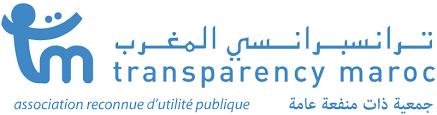 APPEL À CANDIDATURES POUR LE RECRUTEMENT D’UN(E)CHEF(FE) DE PROJET DE L’OBSERVATOIRE DU PROGRAMME DE RECONSTRUCTION POST-SÉISME DANS LE GRAND ATLAS AU MAROCTERMES DE RÉFÉRENCEContexte et descriptif du Projet L’association marocaine de lutte contre la corruption -Transparency Maroc- est une association de droit marocain, œuvrant dans le domaine de la transparence et de la lutte contre la corruption. Elle a été créée en janvier 1996 et a été reconnue d’utilité publique en juin 2009, ci-après désignée Transparency Maroc ou l’association.Transparency Maroc a contribué au cours de plus de 25 ans d’existence à faire de la lutte contre la corruption un sujet de société et mobilise au profit du pays les ressources de connaissance et d’influence dont dispose le mouvement mondial contre la corruption coordonné par Transparency International.L’association, en partenariat avec la fondation Heinrich Böll, met en place le Projet « Observatoire du Programme de Reconstruction Post-Séisme de la Région du Haut Atlas », dont l’objectif est de contribuer à garantir de manière participative une utilisation transparente et efficiente des ressources allouées au programme de développement et de réhabilitation des zones sinistrées après le séisme. Sa mission principale est de prévenir les risques de mauvaise gestion et de faire obstacle à d'éventuelles tentatives de détournement du programme à des fins privées. Il s’agit plus précisément de la mise en place d’un dispositif de veille, d’observation, de proposition, de plaidoyer et d’accompagnement des populations concernées par le projet de reconstruction, qui couvre tout le processus qui va de la collecte des fonds, leur allocation à la réalisation effective du programme global selon toutes ses composantes (programmes d’assistance, reconstruction de l’habitat, infrastructures et relance du cycle économique).L’Observatoire réunira l’information, l’analysera et la mettra à la disposition du public. Il produira des alertes, recommandations et organisera des actions de plaidoyer.Dans le cadre de ce Projet, Transparency Maroc lance un appel à candidatures pour le poste de Chef(fe) de Projet.  Missions du (de la) Chef(fe) de Projet : Contribuer à l’élaboration et mettre en œuvre la stratégie globale, les programmes et les actions de l'Observatoire, en collaboration avec les parties prenantes ;Superviser / réaliser la collecte, le traitement, l'analyse, la diffusion et l’exploitation des informations liées au programme de reconstruction post-séisme, en veillant à la qualité et à la pertinence des données recueillies ;Établir et maintenir des partenariats, de coopération, d’information, d’échange et de bonne intelligence avec les institutions étatiques concernées, les organisations de la société civile, les communes et autorités locales, les groupements de la population et l’opinion publique en général ;Organiser et coordonner les activités de l'équipe de l'Observatoire (permanents et consultants) et veiller à la bonne application des orientations du Comité de suivi du Projet mis en place par Transparency Maroc ;Gérer les aspects financiers du Projet, y compris la planification budgétaire, le suivi financier, la gestion des ressources allouées et la mobilisation des fonds additionnels requis ;Planifier les activités de l’Observatoire et veiller à leur bonne exécution ;Élaborer des rapports réguliers sur les constats et les recommandations de l'Observatoire, et les présenter aux parties prenantes et aux autorités compétentes ;Élaborer conjointement avec l'équipe du Projet des outils de suivi, de reporting et d'évaluation facilitant notamment la collecte de données, le suivi des activités, l'évaluation des résultats obtenus et la capitalisation des acquis et des apprentissages.Qualifications et compétences requises : Profil Recherché :Une expérience avérée dans la gestion de projets d’un niveau de complexité similaire à celui de l’Observatoire ;Compétences avérées en coordination d'équipes multidisciplinaires ;Connaissances avérées du cadre légal et réglementaire de la gestion des marchés publics ;Excellentes capacités d'analyse et de synthèse ;Excellentes compétences en communication écrite et orale ;Forte aptitude à établir et entretenir des relations avec les parties prenantes variées ;Culture technique suffisante pour superviser la gestion des volets techniques du Projet en particulier dans les domaines des finances publiques, de la construction et des infrastructures ;Bonne aptitude à la rédaction des rapports et des notes de synthèse ;Maitrise des outils bureautiques (Office).Langues :Maitrise exigée des langues arabe et française ;Amazigh fortement souhaité.Qualités personnelles :Autonomie et prise d'initiative ;Capacité à travailler sous pression et à respecter les délais ;Engagement envers les principes éthiques et la transparence.Formation et expérience :Diplôme Bac+5 dans une filière technique ou de gestion et une expérience probante de trois ans dans la gestion des projets ouDiplôme Bac+5 et une expérience probante de six ans dans la gestion des projets.Conditions d’emploi :Type de contrat : CDD d’une année renouvelable ;Le/la candidat/e recruté/e sera déclaré/e à la CNSS et bénéficiera de la couverture d’assurance « accidents de travail » et de l’AMO conformément à la législation en vigueur ;Lieu de travail : Rabat avec des déplacements notamment vers les provinces sinistrées ;Rémunération : 15 000 DH net +/- 10%.Modalités de candidature : Les candidat(e)s intéressé(e)s sont prié(e)s d’envoyer leur CV détaillé, lettre de motivation et au moins trois références par courrier électronique à l’adresse : contact.transparencymaroc@gmail.com avant le 15/01/2024.Pour plus d’informations : 05 37 77 80 01